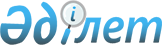 Қазақстан Республикасы Қорғаныс министрлігінің "14805 әскери бөлімі" мемлекеттік мекемесін тарату туралыҚазақстан Республикасы Үкіметінің 2012 жылғы 8 мамырдағы № 598 Қаулысы

      Қазақстан Республикасының Үкіметі ҚАУЛЫ ЕТЕДІ:



      1. Қазақстан Республикасы Қорғаныс министрлігінің «14805 әскери бөлімі» мемлекеттік мекемесі таратылсын.



      2. Күші жойылды - ҚР Үкіметінің 27.06.2014 № 707 қаулысымен.



      3. «Қазақстан Республикасы Қорғаныс министрлігінің «14805 әскери бөлімі» мемлекеттік мекемесін құру туралы» Қазақстан Республикасы Үкіметінің 2003 жылғы 16 қаңтардағы № 26 қаулысының күші жойылды деп танылсын.



      4. Қазақстан Республикасының Қорғаныс министрлігі осы қаулыдан туындайтын шараларды заңнамада белгіленген тәртіппен қабылдасын.



      5. Осы қаулы қол қойылған күнінен бастап қолданысқа енгізіледі.      Қазақстан Республикасының

      Премьер-Министрі                                     К. Мәсімов
					© 2012. Қазақстан Республикасы Әділет министрлігінің «Қазақстан Республикасының Заңнама және құқықтық ақпарат институты» ШЖҚ РМК
				